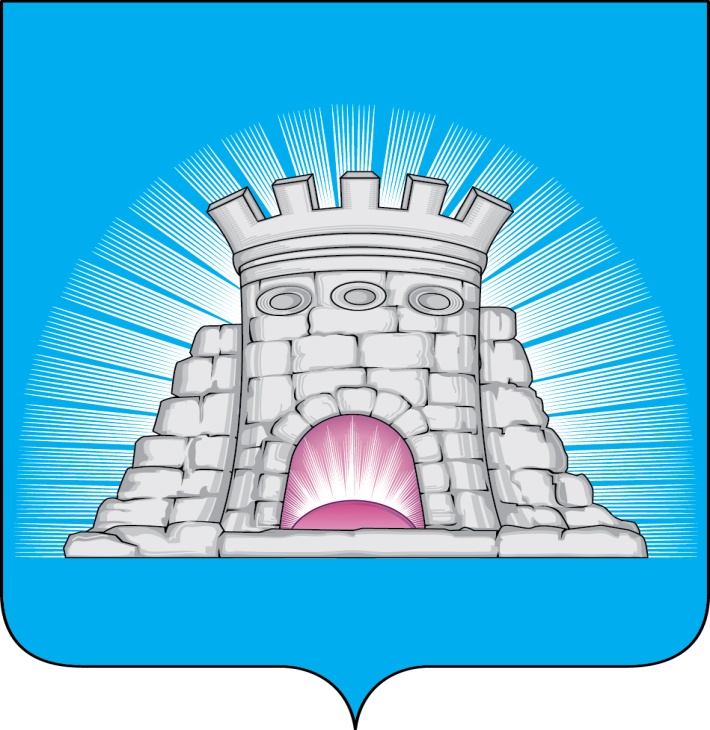 РАСПОРЯЖЕНИЕ 04.04.2023        №  95г.Зарайск                         О внесении изменений в распоряжение главы                          городского Зарайск Московской области                          от 20.02.2023 № 64 «О подготовке и проведении                          Праздника труда на территории городского округа                         Зарайск Московской области в 2023 году»      В соответствии с Федеральным законом от 06.10.2003 №131-ФЗ "Об общих принципах организации местного самоуправления в Российской Федерации", руководствуясь Уставом муниципального образования городской округ Зарайск Московской области:      1.Внести в распоряжение главы городского округа Зарайск Московской области от 20.02.2023 №64 «О подготовке и проведении Праздника труда на территории городского округа Зарайск Московской области в 2023 году» (далее – распоряжение) следующие изменения:    - изложить строки 2, 16 таблицы «План мероприятий подготовки и проведения Праздника труда» приложения 2 к распоряжению в следующей редакции:   	2. Контроль за исполнением настоящего распоряжения оставляю за собой.Глава городского округа Зарайск  В.А. ПетрущенкоВерно:Начальник службы делопроизводства    Л.Б. Ивлева      04.04.2023                                                                                               005109Послано: в дело, Гулькиной Р.Д., ФУ, членам оргкомитета-15, СВ со СМИ,                                                    прокуратуре. Н.А. Миронова66-2-57-352Обеспечение участия предприятий, организаций в областных конкурсах: 
«Лучшая трудовая династия» Мешков А.Н.До 15 апреля16Организация и проведение торжественных мероприятий Праздника трудаОрганизационный комитет21 апреля ЦД «Победа» 